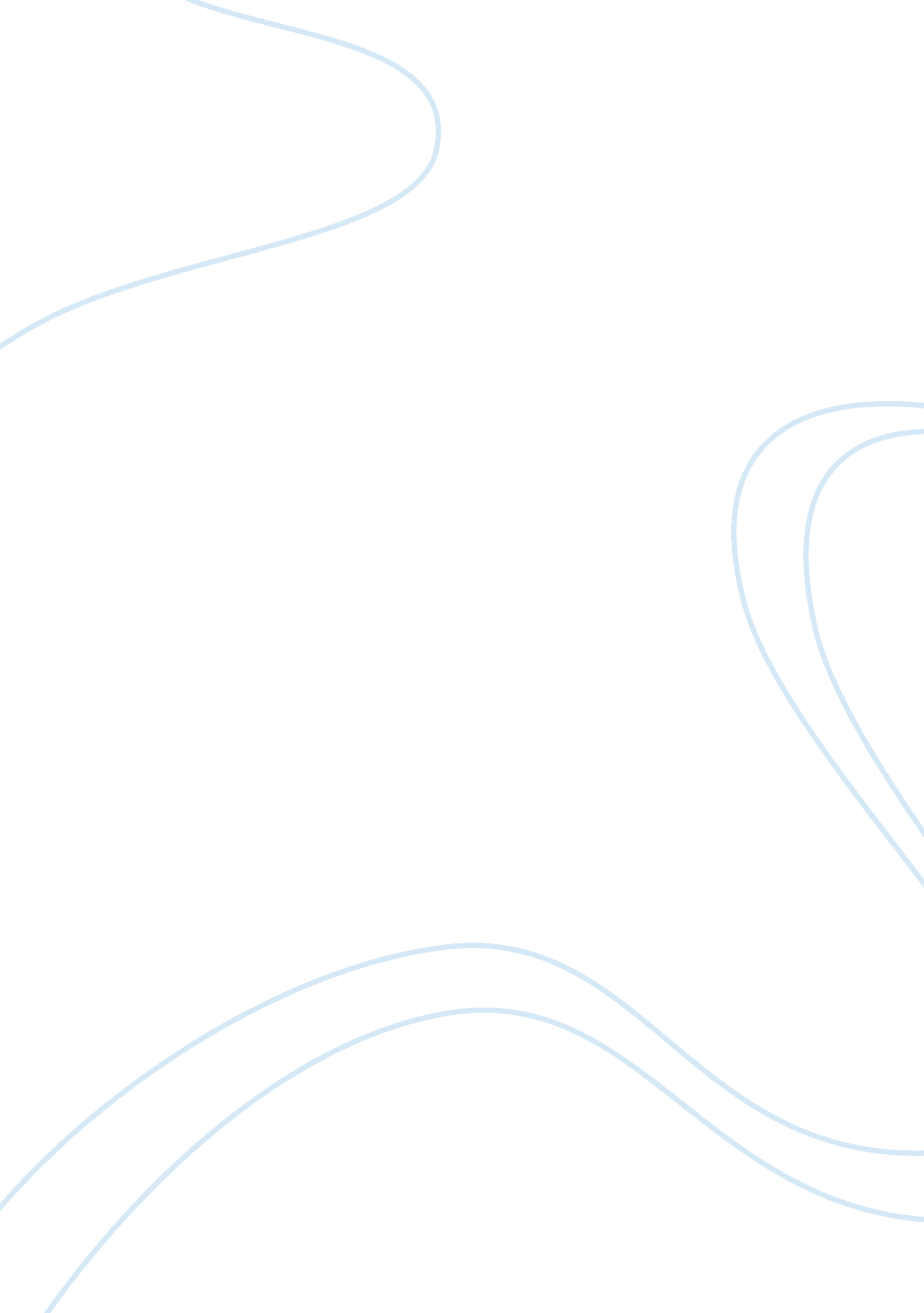 Artist statement (describe all the photos with the following sugestion)Art & Culture, Artists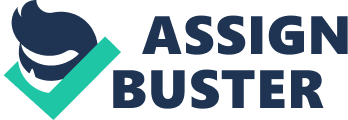 The photos are similar in theme. The themes of the photos share the same colors and hues. Each photo contains a blue/silver color. The photos also portray some type of life. The clock represents time which is everyday life. The plant is alive and represents life. Each sporting good is used in life. The buildings and stairs are also used in life. The photos also share in the same themes as each photo is a thing. The thing is either man made or natural. Each image shares in the same theme except for one photo of the plant which is natural. All other objects photographed are manmade. Natural or not, they still share the same colors. 
The imagery conveys the themes quite clearly since when the images are laid next to one another the colors can easily be seen and compared. Blues and silvers are similar throughout each photo. The framing and composition does not have any affects on the work. Each photo regardless of how the photo is framed contains similar theme since each photo represents life in some way. 
The photos are very straight forward and do not have too much going on. Each photo is simple and easily portrays the photographed object without having to guess what the object is. The photos are clear and easy to see, which makes the themes easy to figure out. The colors in the photos have many cool earth tones. There are few hot colors. The color creates a soothing affect in the imagery that makes the viewer feel relaxed. 
Some of the images are very sharp. The images that are taken from a further distance are sharper then images taken close up. The photographer can adjust the lens according to distance to improve the sharpness of the photos. 